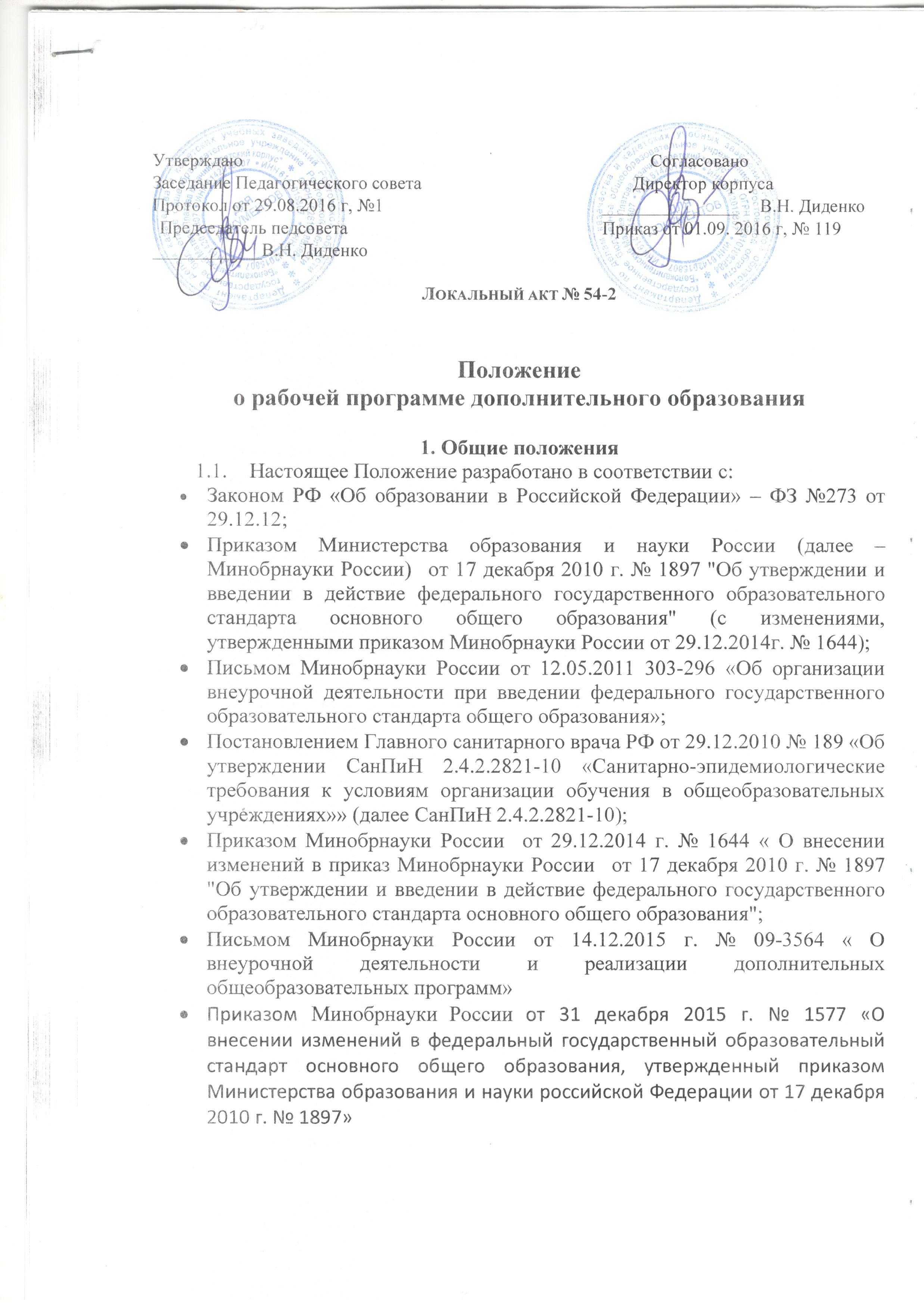 Основной образовательной программой основного общего образования кадетского корпуса Рабочая программа (далее – Программа) – нормативный документ, определяющий объем, порядок, содержание изучения и преподавания курса, основывающийся на примерную или авторскую программу внеурочной деятельности. Цель рабочей программы – создание условий для развития личности и создание основ творческого потенциала обучающихся по определенному курсу внеурочной деятельности. Задачи программы:- Формирование позитивной самооценки, самоуважения.- Формирование коммуникативной компетентности в сотрудничестве:умение вести диалог, координировать свои действия с действиями партнеров по совместной деятельности;способности доброжелательно и чутко относиться к людям, сопереживать;формирование социально адекватных способов поведения.- Формирование способности к организации деятельности и управлению ею:воспитание целеустремленности и настойчивости;формирование навыков организации рабочего пространства и рационального использования рабочего времени;формирование умения самостоятельно и совместно планировать деятельность и сотрудничество;формирование умения самостоятельно и совместно принимать решения.- Формирование умения решать творческие задачи.-Формирование умения работать с информацией (сбор, систематизация, хранение, использование).1.5. Функции рабочей программы:нормативная, то есть является документом, обязательным для выполнения в полном объеме;целеполагания, то есть определяет ценности и цели, ради достижения которых она введена в ту или иную образовательную область;определения содержания образования, то есть фиксирует состав элементов содержания, подлежащих усвоению обучающихся (требования к минимуму содержания), а также степень их трудности;процессуальная, то есть определяет логическую последовательность усвоения элементов содержания, организационные формы и методы, средства и условия обучения;оценочная, то есть выявляет уровни усвоения элементов содержания, объекты контроля и критерии оценки уровня обученности  кадет.Технология разработки рабочей программы        Рабочая программа составляется учителем, педагогом дополнительного образования или другими педагогическими работниками по определенному курсу самостоятельно или на основе переработки ими примерных   программ внеурочной деятельности, а также педагогический работник может использовать авторскую программу внеурочной деятельности без изменений. Рабочая программа составляется на учебный год.  Рабочая программа должна быть рассчитана на обучающихся определённой возрастной группы. Содержание программы формируется с учётом пожеланий кадет и их родителей (законных представителей) и осуществляется посредством различных форм организаций, отличных от урочной системы обучения, таких как кружки, творческие объединения, секции, клубы и т.д.Структура рабочей программы 3.1.	Структура Программы является формой представления курса как целостной системы, отражающей внутреннюю логику организации учебно-методического материала, и включает в себя следующие элементы:титульный лист;пояснительная записка;результаты освоения курса внеурочной деятельности;содержание курса внеурочной деятельности с указанием форм организации и видов деятельности;тематическое планирование.3.2. Титульный лист  - структурный элемент программы, который должен содержать следующую информацию:название ОУ;название программы;направление развития личности кадета (спортивно-оздоровительное, духовно-нравственное, социальное, интеллектуальное, общекультурное и т.д.);класс;составитель и его квалификационная категория;учебный год;Пояснительная записка  должна раскрывать:нормативно-правовую базу;назначение программы;актуальность и перспективность курса; возрастную группу обучающихся, на которых ориентированы занятия;объём часов, отпущенных на занятия; продолжительность одного занятия; цели и задачи реализации программы;Результаты освоения курса        Результаты необходимо описать на трех уровнях: личностном, метапредметном, предметном.Ожидаемый личностный результат должен соответствовать целям внеурочной  деятельности. К метапредметным результатам кадет относятся освоенные ими УУД (познавательные, регулятивные и коммуникативные), обеспечивающие овладение ключевыми компетенциями, составляющими основу умения учиться.К предметным результатам кадет относится опыт специфической деятельности по получению продукта ( нового знания), его преобразованию и применению. Результативность освоения программы определяется на основе участия кадет в конкурсных мероприятиях или выполнения творческих работ. Обязательное количество такого рода сертификационных испытаний не должно превышать 4-х за учебный год.Формами подведения итогов, освоения программы внеурочной деятельности являются выставки, фестивали, соревнования, учебно-исследовательские конференции и т.д.3.5.Содержание курса внеурочной деятельности     должно содержать:перечень основных разделов программы, с указанием отпущенных на их реализацию часов; краткое описание каждой темы с указанием форм организации и видов деятельности кадет.3.6. Тематическое планирование должно содержать:разделы программы;темы занятий;количество часов;даты проведения. 3.7. Приложения оформляются по желанию составителя программы. В эту часть программы можно поместить краткие методические рекомендации по организации и проведению игр, бесед, походов, экскурсий, конкурсов, конференций, лабораторных и практических работ, по постановке экспериментов или опытов и т. п.; дидактический и лекционный материал, методики исследовательских работ, тематика опытнической или исследовательской работы и т. п.Оформление рабочей программы    4.1. Текст набирается в редакторе Word шрифтом Times New Roman, размер шрифта 12 (14), листы формата А4. Таблицы вставляются непосредственно в текст. Титульный лист считается первым, но может нумероваться.  Тематическое планирование представляется в виде таблицы.Экспертиза и утверждение рабочей программы5.1.   Рабочая программа внеурочной деятельности  подлежит экспертизе. 5.2. Рабочая программа анализируется заместителем директора заместителем директора по воспитательной работе на предмет ее соответствия учебному плану кадетского корпуса и требованиям государственных образовательных стандартов.5.3.  После согласования рабочую программу утверждает директор  в начале учебного года (до 20 сентября текущего года).5.4. При несоответствии Программы установленным данным Положением требованиям,  директор накладывает резолюцию о необходимости доработки с указанием конкретного срока исполнения. Все изменения, дополнения, вносимые педагогом в Программу в течение учебного года, должны быть согласованы с заместителем директора по воспитательной работе, заместителем директора по УВР.